СХЕМА ГРАНИЦ ПРИЛЕГАЮЩИХ ТЕРРИТОРИЙРаздел 1 Схема прилегающей территории Раздел 2Схема прилегающей территорииОписание местоположения границ прилегающих территорийРаздел 3 Схема прилегающей территорииПлан (чертеж, схема) прилегающих территорий Лист  № 1 раздела 1 Всего листов раздела 1: 1Всего разделов: 3Всего листов: 3ОКТМО657300001066573000010665730000106Всего прилегающих территорий: 381,58 кв.мВсего прилегающих территорий: 381,58 кв.мВсего прилегающих территорий: 381,58 кв.мВсего прилегающих территорий: 381,58 кв.мНомер п/пУсловный номер прилегающей территорииКадастровый номер объекта недвижимостиПлощадь территорииМестоположение прилегающей территории (адресные ориентиры)166:34:0601001: ПТ2166:34:0601001:136381,58 кв.мСвердловская обл., г.Асбест,П.Белокаменный, ул. Советская, 17 Лист  № 1 раздела 2 Всего листов раздела 2: 1Всего разделов: 3Всего листов: 3ОКТМО657300001066573000010665730000106Всего прилегающих территорий: 381,58 кв.мВсего прилегающих территорий: 381,58 кв.мВсего прилегающих территорий: 381,58 кв.мВсего прилегающих территорий: 381,58 кв.мУсловный номер прилегающей территорииНомера точекКоординатыКоординатыУсловный номер прилегающей территорииНомера точекXY66:34:0601001: ПТ211403317,531593782,5666:34:0601001: ПТ212403330,331593802,4866:34:0601001: ПТ213403344,731593793,1566:34:0601001: ПТ214403340,911593787,3166:34:0601001: ПТ215403341,051593787,2166:34:0601001: ПТ216403343,521593785,3766:34:0601001: ПТ217403342,821593784,3566:34:0601001: ПТ218403343,991593783,5566:34:0601001: ПТ219403343,401593782,7066:34:0601001: ПТ2110403346,321593780,3166:34:0601001: ПТ2111403340,091593771,6566:34:0601001: ПТ2112403337,071593773,5966:34:0601001: ПТ2113403335,421593771,2166:34:0601001: ПТ211403317,531593782,56Лист  № 1 раздела 3 Всего листов раздела 3: 1 Всего разделов: 3Всего листов: 3ОКТМО657300001066573000010665730000106Всего прилегающих территорий: 381,58 кв.мВсего прилегающих территорий: 381,58 кв.мВсего прилегающих территорий: 381,58 кв.мВсего прилегающих территорий: 381,58 кв.м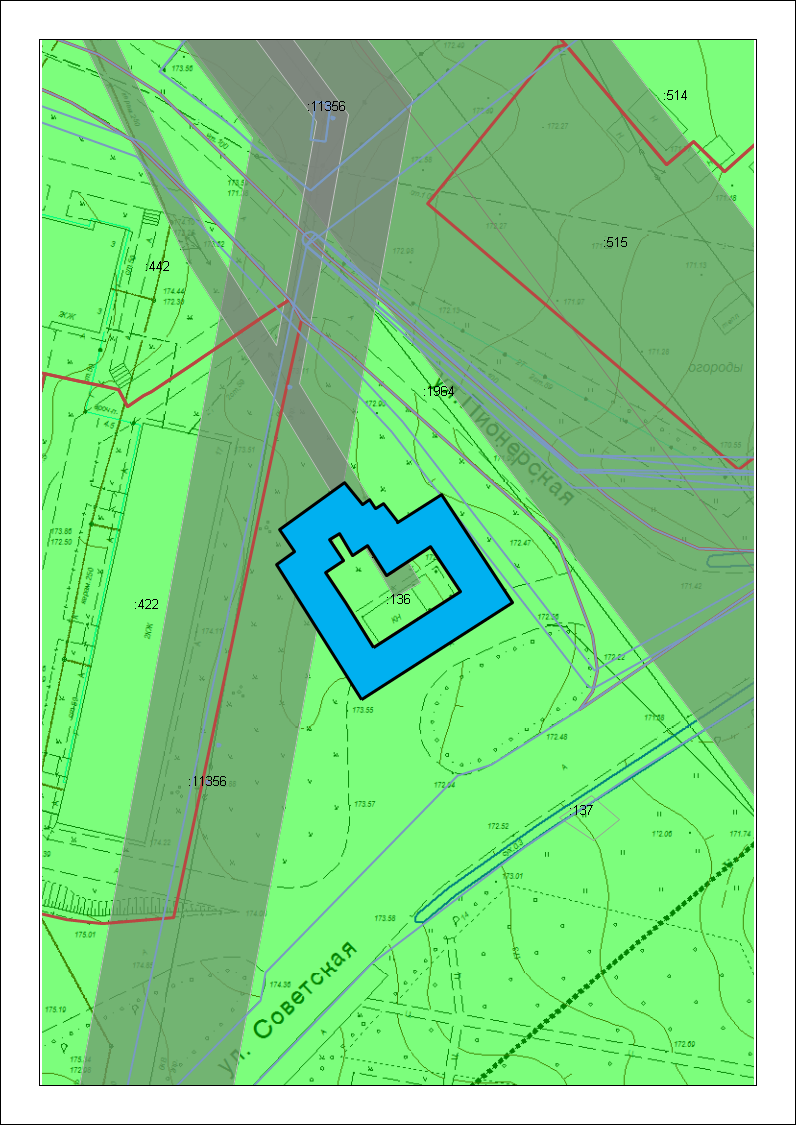 Масштаб:1:1000